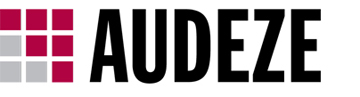 Fountain Valley CA | May 5th, 2014 | Barton Perreira celebrates a symphony of sight and sound with the launch of the limited edition Barton Perreira / Audeze / London Bridge Trading Company. The collaboration features a custom set of Audeze LCD-XC headphones, matching Barton Perreira sunglasses, custom silver plated 1/8-inch headphone cables, and all in a custom London Bridge Trading Company carrying bag: the perfect marriage of inspired design, music and artisanship.People that live for music live for Audeze because they deliver the most accurate sound available today and are engineered with the latest innovations. Much like aficionados of eyewear feel for Barton Perreira, known for its distinctive design, precise fit with a refined yet cutting-edge aesthetic. For the first time, they are available at Barton Perreira’s Aspen and Nashville retail stores."One of the things that had a strong influence on Barton Perreira is the music. As a photographer on the touring side of the music industry, I have gained access to the best headphones that the industry has to offer. When I first put on the Audeze headphones, I experienced something that I have never felt before. The clarity, the sound and the comfort were all working together. Putting on the Audeze headphones and listening to my music was like time travel - it allowed me to fall in love with a song again that I've heard over and over before. Audeze is the Barton Perreira of the headphone industry," said Tim Cadiente, President of Barton Perreira.The collaboration was the brainchild of President Cadiente, who has over 20 years of experience in the eyewear, music and entertainment industries. His past campaigns in the eyewear industry included Oakley, Oliver Peoples and Mosley Tribes. His music portfolio includes early images of Tool, Nirvana and The Beastie Boys. In front of his lens on the entertainment side he’s pushed the button on celebrities such as Giovanni Ribisi, Peter Fonda and Milla Jovovich. When Cadiente saw the opportunity to work with Alexander Rosson and Audeze, he knew that it was a natural fit. When LBT Inc agreed to build the limited custom case for this sight and sound project, the two companies knew that their experience would be carried in style."As a fan and customer of Barton Perreira, we’re proud to be part of this unique collaboration and custom, limited- edition headphone. This very special combination of high performance, luxury brands represents the absolute best in quality eyewear and world-class sound," said Alexander Rosson, CEO of Audeze.About Barton PerreiraBarton Perreira was started by Patty Perreira, Bill Barton and Tim Cadiente, as a shared desire to challenge the eyewear industry. Before launching Barton Perreira with his partners, Cadiente’s campaign work was seen at other eyewear giants that included Oakley, Oliver peoples and Mosley tribes prior to the Luxottica buy out. His portfolio includes musicians and entertainers from Billy Bob Thornton, Giovanni Ribisi, Milla Jovovich, Jack White, Radiohead and the Beastie Boys. Pooling together their expertise in design, artistry, style and entertainment, they have created a cutting edge collection of eyewear. Barton Perreira is available at Bergdorf Goodman, Jeffrey New York, and opening ceremonies are planned among other boutiques nationwide.About AudezeAudeze LLC is a California-based high-end audio manufacturer delivering the most accurate sound reproduction available today. Audeze products are engineered with the latest innovations in materials science and technology matched with precision craftsmanship. Audeze’s commitment to research and development is reflected in every facet of our made-in-the-USA products. Learn more about Audeze at www.audeze.com.